Yukarıda verilen bilgilerim doğrultusunda 20…/20… Eğitim Öğretim Yılı ………. Yarıyılında Yüksekokulunuzun ilgili Programı ….. sınıfına yatay geçiş yapmak istiyorum. Başvuru belgelerim ekte olup, bilgilerinizi ve gereğini arz ederim.EKLER:1-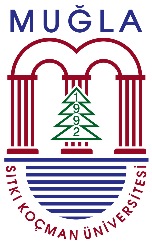 T.CMUĞLA SITKI KOÇMAN ÜNİVERSİTESİUla Ali Koçman Meslek Yüksekokulu MüdürlüğüYatay Geçiş Başvuru Formu(Genel Not Ortalaması)T.C. Kimlik No:Kayıtlı Olduğu Üniversite:Fakülte / YO / MYO:Bölüm / Program:Öğrenim Türü:   Normal Öğretim              /              İkinci ÖğretimSınıf:Genel Not Ortalaması :Yatay Geçiş Yapılmak İstenen Program:……………………………………………………….                                                           Normal Öğretim             /               İkinci Öğretim(Kutulardan sadece bir tanesini işaretleyebilirsiniz. İkisine de başvurmak isteyen öğrencilerin ayrı dilekçe ve ayrı belge teslim etmeleri gerekmektedir.)Adres   :Telefon:..../...../20…Adı-Soyadı :İmza           :